АДМИНИСТРАЦИЯ СЕЛЬСКОГО ПОСЕЛЕНИЯ«УСТЬ-НАРИНЗОРСКОЕ»МУНИЦИПАЛЬНОГО РАЙОНА «СРЕТЕНСКИЙ РАЙОН»  П О С Т А Н О В Л Е Н И Е07 мая 2018  года                                                           № 17                                            село Усть-НаринзорОб отмене Постановления администрации сельского поселения «Усть-Наринзорское» от 26.04.2018 года №16 «О введении на территории сельского поселения «Усть-Наринзорское» режима чрезвычайной ситуации»На основании Протеста Прокурора Сретенского района №07-22в-2018 от 07 05.2018 года на постановление администрации сельского поселения «Усть-Наринзорское» от 26.04.2018 года №16 «О введении на территории сельского поселения «Усть-Наринзорское» режима чрезвычайной ситуации»,администрация сельского поселения «Усть-Наринзорское»ПОСТАНОВЛЯЕТ:                                                                                                                         1.Отменить Постановление администрации сельского поселения «Усть-Наринзорское» от 26.04.2018 года №16 «О введении  на территории  сельского поселения «Усть-Наринзорское»  режима чрезвычайной ситуации»2. Настоящее Постановление обнародовать на информационном стенде  и официальном сайте Администрации сельского поселения  «Усть-Наринзорское»  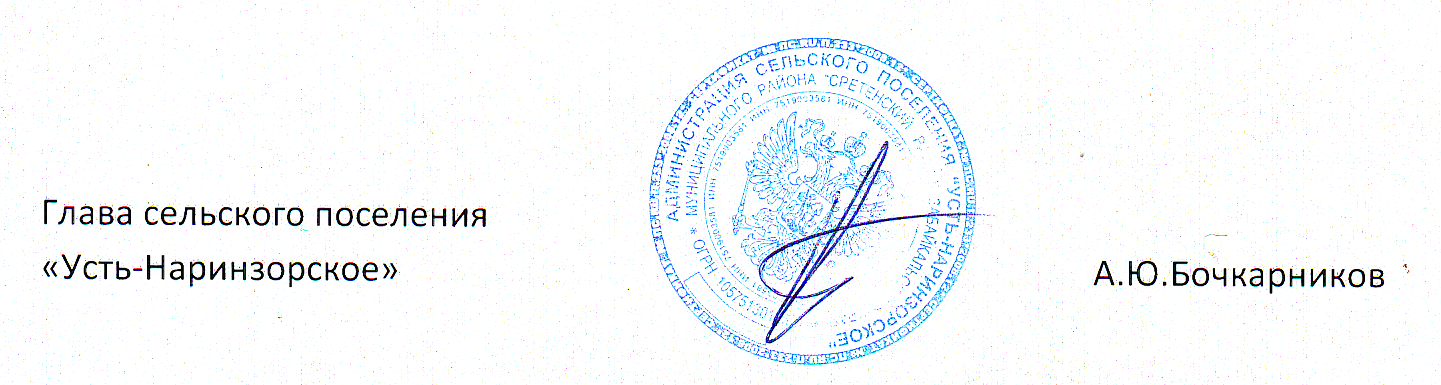 